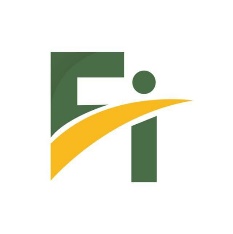 CONTROLE DE FREQUÊNCIA (Quadro de Atividades) Estagiário: Campo de Estágio: Supervisor de estágio: Profissional responsável (campo-estágio): Data: ____ / ____ / _____				Total de Horas: DataDescrição Resumida da AtividadeC.HDataDescrição Resumida da AtividadeCH_______________________________________________________________Aluno – EstagiárioSupervisor da empresa      concedenteSupervisor de estágio